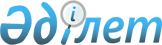 О создании рабочей группы для выработки предложений по пересмотру контрактов на недропользованиеРаспоряжение Премьер-Министра Республики Казахстан от 23 августа 2007 года N 236-р



      В целях проведения анализа всех контрактов на недропользование с учетом внесенных изменений и дополнений, Дополнительных соглашений о передаче роялти в натуральном выражении, а также вновь заключенных контрактов на недропользование за период с 28 октября 2004 года по настоящее время:




      1. Создать рабочую группу в следующем составе:

Ергожин                   - вице-министр финансов Республики



Даулет Едилович             Казахстан, руководитель

Акчулаков                 - вице-министр энергетики и минеральных



Булат Уралович              ресурсов Республики Казахстан,



                            заместитель руководителя

Рахметова                 - главный специалист специализированного



Айгерим Мухаметкалиевна     отдела Налогового комитета Министерства



                            финансов Республики Казахстан,



                            секретарь

Кунакаев                  - директор Департамента прямых инвестиций



Саяхат Алпысович            в недропользовании Министерства



                            энергетики и минеральных ресурсов



                            Республики Казахстан

Ташенов                   - заместитель начальника управления по



Жоламан Абикешевич          заключению контрактов на



                            недропользование Департамента прямых



                            инвестиций Министерства энергетики и



                            минеральных ресурсов Республики



                            Казахстан

Мамаев                    - начальник управления администрирования и



Талгат Шариевич             мониторинга крупных налогоплательщиков



                            Налогового комитета Министерства



                            финансов Республики Казахстан

Мукаи                     - начальник специализированного отдела



Ерлан Баккожаевич           Налогового комитета Министерства



                            финансов Республики Казахстан

Сеитов                    - начальник отдела недропользования



Марат Жандарбекович         Управления администрирования и



                            мониторинга крупных налогоплательщиков



                            Налогового комитета Министерства



                            финансов Республики Казахстан

Елемесова                 - главный специалист отдела политики



Айгуль Баймахановна         налогообложения недропользователей



                            управления налогообложения



                            недропользователей Департамента



                            налоговой политики и прогнозов



                            Министерства экономики и бюджетного



                            планирования Республики Казахстан

Тулегенов                 - главный специалист специализированного



Ертоле Кабдулаевич          отдела Налогового комитета Министерства



                            финансов Республики Казахстан

Кыдыров                   - главный специалист отдела



Алтай Меделбаевич           недропользования управления



                            администрирования и мониторинга



                            крупных налогоплательщиков Налогового



                            комитета Министерства финансов



                            Республики Казахстан




      2. Рабочей группе в срок до 1 октября 2007 года выработать и внести в Правительство Республики Казахстан предложения по внесению изменений и дополнений в контракты на недропользование, для восстановления первоначальных экономических интересов сторон.




      3. Предоставить рабочей группе право приглашать и заслушивать по необходимости представителей недропользователей по вопросам, входящим в компетенцию рабочей группы.




      4. Контроль за исполнением настоящего распоряжения возложить на вице-министра финансов Республики Казахстан Ергожина Д.Е.

      

Премьер-Министр


					© 2012. РГП на ПХВ «Институт законодательства и правовой информации Республики Казахстан» Министерства юстиции Республики Казахстан
				